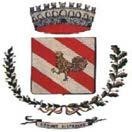 COMUNE DI STRIANOCittà Metropolitana di NapoliTel. 081 – 8276202 – Fax 8276103P. I. 01254261215	C.F. 01226000634MODELLO DI DOMANDA DI PARTECIPAZIONEAl Responsabile del Servizio Affari GeneraliDel Comune di StrianoPROCEDURA DI SELEZIONE PUBBLICA PER L’ASSUNZIONE DI UN ISTRUTTORE DIRETTIVO TECNICO DI CATEGORIA D, MEDIANTE MOBILITÀ ESTERNA VOLONTARIA, CON RAPPORTO DI LAVORO A TEMPO INDETERMINATO E PIENO, DA ASSEGNARE AL SERVIZIO URBANISTICA.Il/La	sottoscritto/a	,nato/a a……………………………………..…...,  il	………………………………………. eresidente a ……………………………….in Via/Piazza	coneventuale	recapito	cui	inviarele	comunicazioni: ………………………………..….............................................................................................................................................pec……………………………………CHIEDEdi essere ammesso alla selezione in oggetto.A tal fine, consapevole di quanto prescritto dagli articoli 75 e 76 del D.P.R. n. 445 del 28 dicembre 2000 sulla responsabilità penale cui può andare incontro in caso di dichiarazioni mendaci, ai sensi e per gli effetti di cui all’art. 47 del citato D.P.R., e sotto la propria responsabilità,DICHIARAdi confermare i dati anagrafici sopra indicati;di	essere	residente	nel	Comune di 	……………………………,	C.A.P…	in via………………………………………………, n. ………… e di impegnarsi a comunicare tempestivamente al Comune di Striano per iscritto eventuali variazioni di indirizzo;di essere dipendente dell’Amministrazione di ………………………………., con contratto di lavoro a tempo indeterminato, con inquadramento nella categoria …… - posizione economica ………. – profilo professionale ……………………………, assunto in data ……………………, assegnato al Servizio ………………………. con mansioni di ……………………………;di non avere procedimenti penali in corso, nonché di non avere subito sanzioni disciplinari negli ultimi due anni né procedimenti disciplinari in corso presso l’Ente di appartenenzaoppuredi avere i seguenti procedimenti penali in corso…………………………………………. ;di aver subito le seguenti sanzioni disciplinari negli ultimi due anni……………………;di aver subito negli ultimi due anni i seguenti procedimenti disciplinari in corso………………………….;di essere fisicamente idoneo allo svolgimento delle mansioni relative al posto messo a selezione ed esente da patologie che possono influire sul rendimento del servizio;di essere in possesso di ampia conoscenza dell’uso delle apparecchiature e delle applicazioni informatiche più diffuse;di non aver riportato condanne penali che impediscano, ai sensi delle vigenti disposizioni in materia, la costituzione del rapporto di impiego con Pubbliche Amministrazioni e non essere stato interdetto o sottoposto a misure che escludono, secondo le leggi vigenti, dalla nomina agli impieghi;di non essere stato destituito o dispensato dall’impiego presso una pubblica amministrazione per persistente insufficiente rendimento, ovvero non essere stato dichiarato decaduto da un impiego presso pubbliche amministrazioni ai sensi della normativa vigente;di essere in posizione regolare nei confronti dell'obbligo di leva, per i cittadini soggetti a tale obbligo;di essere in possesso del seguente titolo di studio conseguito nell’anno …………………,presso…………………………………….., con il punteggio ________;			di richiedere  il  trasferimento  per  mobilità  per  i  seguenti  motivi: ………………………………………………………… (indicare sinteticamente i motivi della richiesta di mobilità volontaria);di impegnarsi a documentare formalmente quanto dichiarato nello stesso curriculum presentato in allegato alla domanda;di aver preso visione e di accettare incondizionatamente i contenuti dell'avviso di cui trattasi.Consapevole che le informazioni rese, relative a stati, fatti e qualità personali saranno utilizzate per quanto strettamente necessario al procedimento cui si riferisce la presente dichiarazione, ai sensi del D.lgs. 30.06.2003, n. 196 e ss. e ii, autorizza l’utilizzo medesimo per i fini suddetti, secondo quanto stabilito dall’art. 9 dell’avviso relativo alla procedura di mobilità.Luogo e Data  	Firma  	Alla presente allega obbligatoriamente:Fotocopia del documento di riconoscimento;Autorizzazione dell’Ente di appartenenza per il trasferimento in mobilità volontaria;Curriculum formativo e professionale ed eventuali documenti non obbligatori e titoli di merito ritenuti rilevanti ai fini dell’attribuzione del punteggio.